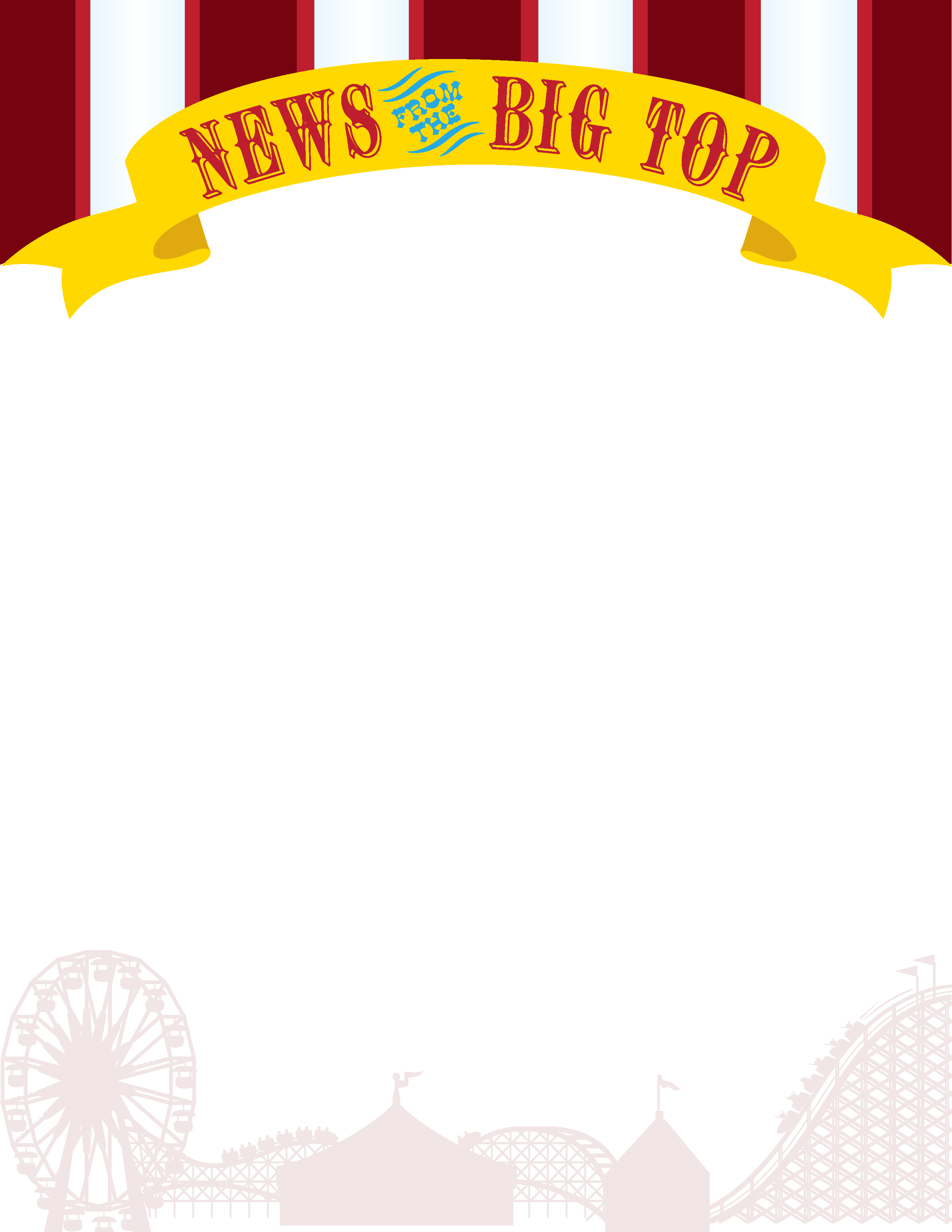 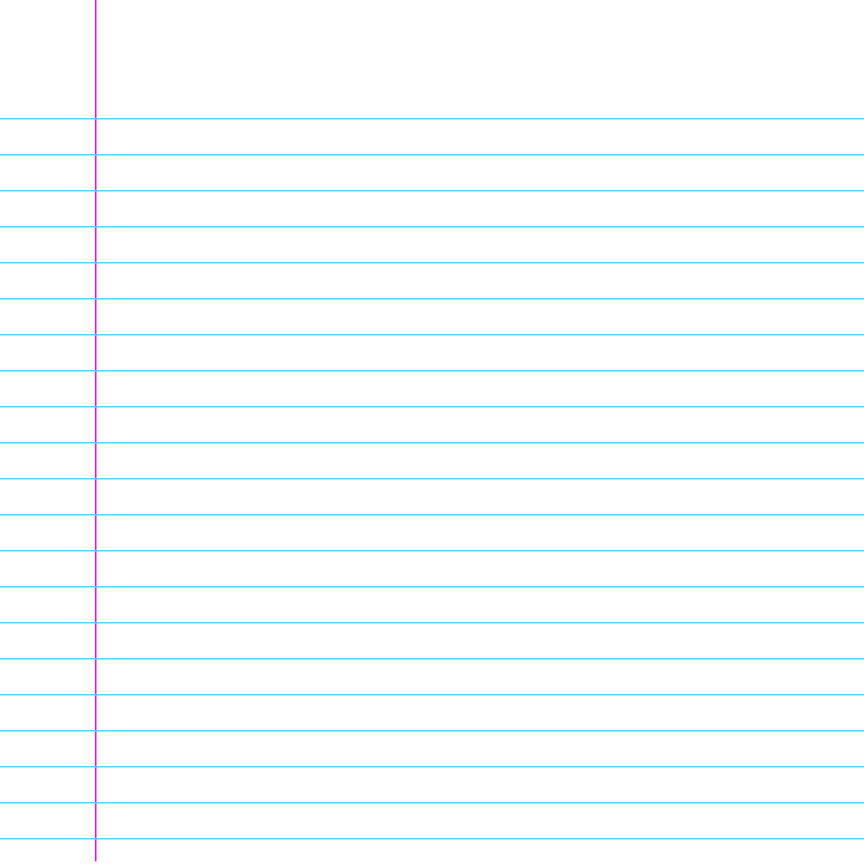 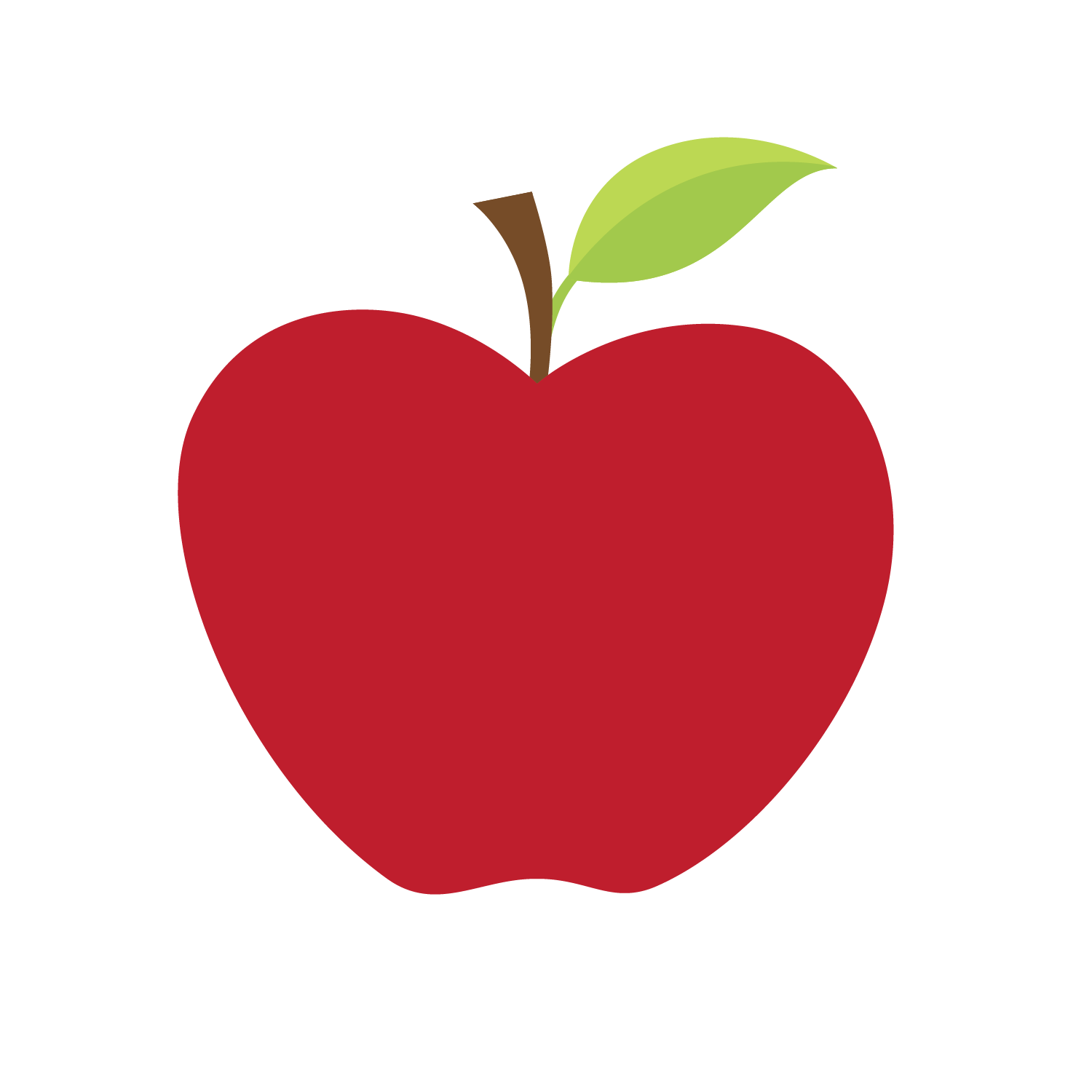 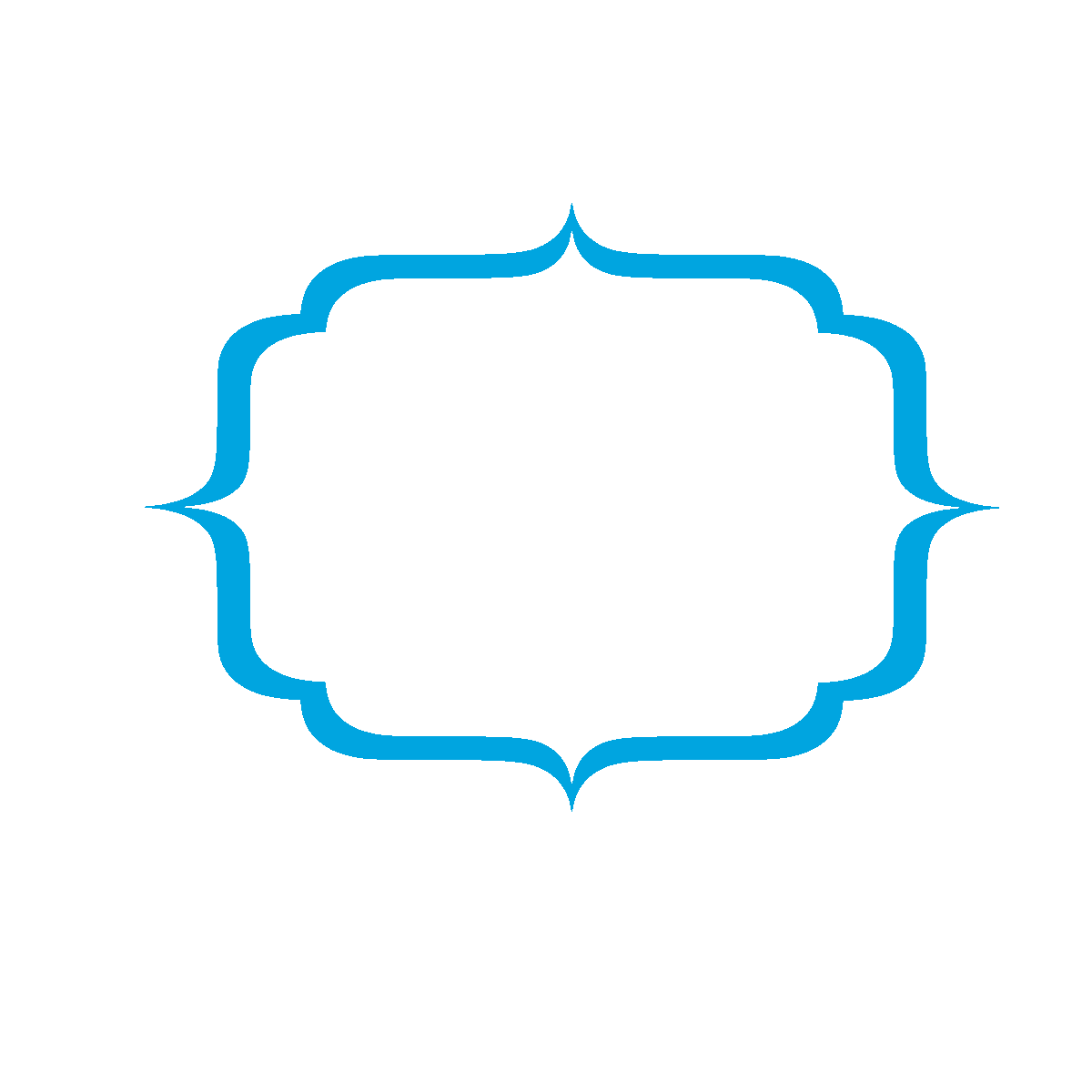 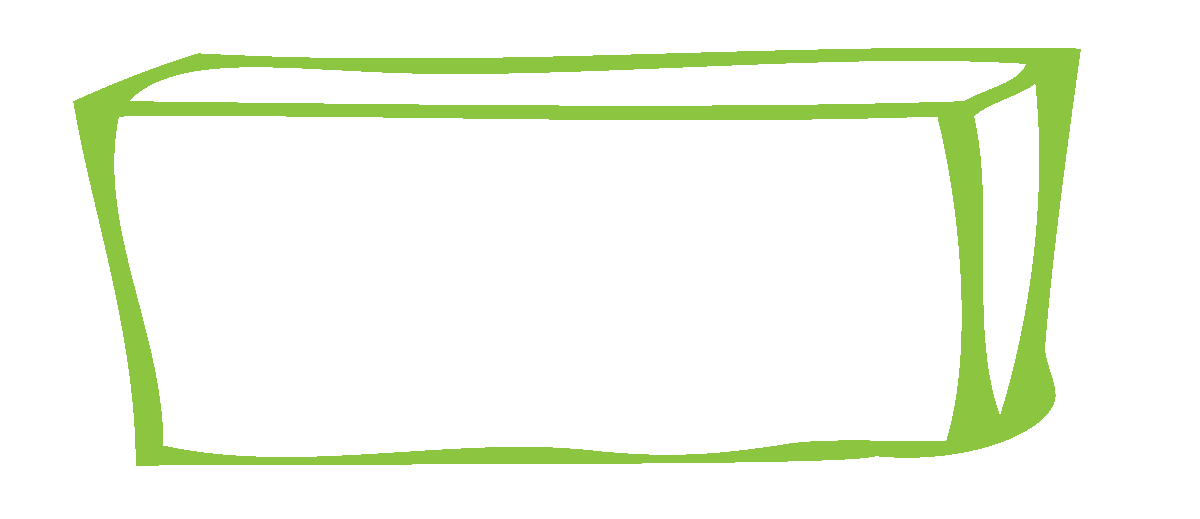 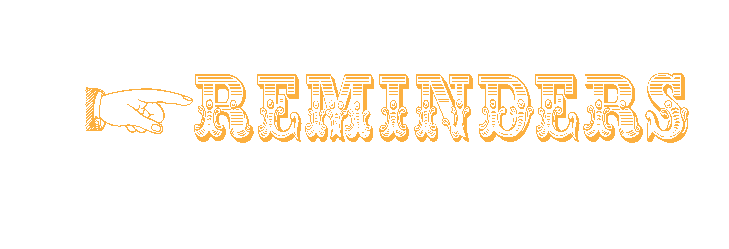 READINGWRITINGMATHSCIENCESOCIAL STUDIESCharacters and settingABC orderStory of week “Ruby the Copycat”Narrative writingSentence structurePlace ValueMoon phases*Please complete observation paper each nightGlobes and Maps